Wyniki IV edycji Wojewódzkiego Konkursu Historycznego „Od unii lubelskiej do Unii Europejskiej” pod hasłem Przyszłość Polski i Europy w twoich rękach – Jaką przyszłość wybierzesz?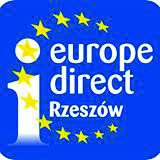 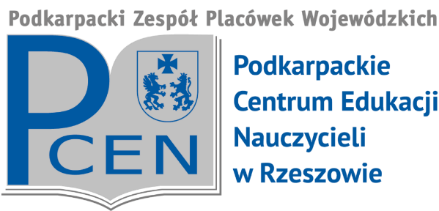 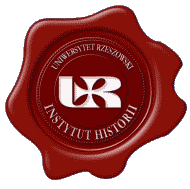 Organizatorzy IV edycji Wojewódzkiego Konkursu Historycznego „Od unii lubelskiej do Unii Europejskiej:– Punkt Informacji Europejskiej Europe Direct - Rzeszów przy WSIiZ w Rzeszowie, – Podkarpackie Centrum Edukacji Nauczycieli w Rzeszowie przy PZPW, – Szkoła Podstawowa w Cieplicach – przy współpracy Instytutu Historii Uniwersytetu Rzeszowskiego informują o wynikach Konkursu.LAUREACI – KATEGORIA KL. VIIIW kategorii dla kl. VIII szkół podstawowych laureatami IV edycji Wojewódzkiego Konkursu Historycznego „Od unii lubelskiej do Unii Europejskiej” zostali (z zachowaniem kolejności alfabetycznej w ramach miejsca na podium):MIEJSCE IAleksandra Kopyt – SP nr 18 w Rzeszowie, opiekun: Paweł Wikiera
Jakub Latawiec – SP w Krzakach, opiekun: Małgorzata Tyban
Jakub Olejnik – SP w Oleszycach, opiekun: Tymoteusz FurgałaMIESCE IIJulia Janusz – SP w Zespole Szkół w Łące, opiekun: Małgorzata Mikłoś
Julia Kidacka – SP nr 2 w Pstrągowej, opiekun: Maria Winiarska
Dominik Kostyra – SP w Tarnogórze, opiekun: Katarzyna Maczuga-Hammer
Jowita Wasyliszyn – SP w Żurawiczkach, opiekun: Beata KliszMIEJSCE IIIZuzanna Gdowik – SP nr 3 w Sędziszowie Małopolskim, opiekun: Benedykt Czapka
Justyna Jezuit – SP w Skrzyszowie 
Wiktor Kaczmarek – SP nr 18 w Rzeszowie, opiekun: Paweł Wikiera
Karolina Kubrak – SP nr 3 w Sędziszowie Małopolskim, opiekun: Benedykt Czapka
Anna Pomianek – SP nr 18 w Rzeszowie, opiekun: Paweł WikieraLAUREACI – KATEGORIA KL. VI-VIIW kategorii dla kl. VI-VII szkół podstawowych laureatami IV edycji Wojewódzkiego Konkursu Historycznego „Od unii lubelskiej do Unii Europejskiej” zostali (z zachowaniem kolejności alfabetycznej w ramach miejsca na podium):MIEJSCE IZuzanna Brózda – SP w Zespole Szkół w Wysokiej Głogowskiej, opiekun: Tadeusz Zygo
Joanna Koczot – SP w Tarnogórze, opiekun: Katarzyna Maczuga-Hammer
Milena Stańczuk – SP w Husowie, opiekun: Sławomir DąbrowskiMIEJSCE IIStanisław Jagodziński – SP w Zespole Szkół w Raniżowie, opiekun: Łucja Majcher
Kordian Kulczycki – SP nr 1 w Rzeszowie, opiekun: Ewa Kubiś
Błażej Krzysiak – SP nr 1 w Rzeszowie, opiekun: Ewa Kubiś
Marek Okrzeszowski – SP w Husowie, opiekun: Sławomir DąbrowskiMIEJSCE IIIMagdalena Kuranty – SP w Tarnogórze, opiekun: Katarzyna Maczuga-Hammer
Julia Marzęciak – SP nr 3 w Leżajsku, opiekun: Marta Maciałek 
Mateusz Para – SP w Zespole Szkół w Błażowej, opiekun: Małgorzata Kutrzeba
Bartosz Urbanek – SP w Otałęży, opiekun: Janina Zięba
Marcin Wojciechowski – SP nr 1 w Mielcu, opiekun: Renata Dziewit
Szymon Żańczak – SP w Świlczy, opiekun: Grzegorz PietruchaFINALIŚCI – KL. VI-VIII Finalistami IV edycji Wojewódzkiego Konkursu Historycznego „Od unii lubelskiej do Unii Europejskiej” zostali (w kolejności alfabetycznej):Alicja Biały – SP w Świlczy
Katarzyna Brandys – SP w Kozodrzy
Justyna Ciepielowska – SP nr 3 w Sędziszowie Małopolskim 
Mikołaj Dziechciarz – SP w Stalowej Woli 
Julia Frańczak – SP w Husowie
Aleksandra Gibała – SP w ZS w Błażowej 
Urszula Kaniewska – Katolicka SP w Stalowej Woli
Dawid Kapłon – SP w Husowie
Michał Karp – SP nr 3 w Leżajsku
Aleksandra Kusek – SP nr 3 w Leżajsku 
Kamila Kwiatkowska – SP nr 18 w Rzeszowie 
Dawid Labak – SP Mokre
Katarzyna Labak – SP Mokre 
Emilia Ochał – SP nr 3 w Sędziszowie Małopolskim 
Michał Jan Różański – SP w Zespole Szkół w Sokołowie Małopolskim 
Kacper Salach – SP w Zespole Szkół w Sokołowie Małopolskim
Maciej Sierżęga – SP nr 6 w Rzeszowie
Urszula Słonina – SP nr 1 w Rzeszowie 
Michał Świdrak – SP nr 3 w Leżajsku 
Zuzanna Trelka – SP w Żurawiczkach 
Patrycja Wąsik – SP nr 1 w Bratkowicach 
Julia Weber – SP nr 3 w Mielcu 
Sybilla Wepsięć – SP w ZS w Łące 
Emilia Wojdon – SP nr 1 w Mielcu Komisja w składzie: Ustrzycki Janusz, Nowak-Koprowicz Ewa, Leja Małgorzata.Dyplomy dla laureatów, finalistów oraz nauczycieli zostaną przesłane na adres szkół. Uroczyste wręczenie nagród planowane jest na początek roku szkolnego 2020/2021. W przypadku braku możliwości organizacji wspomnianej gali ze względu na sytuację epidemiologiczną lub braku możliwości uczestniczenia w wydarzeniu przez laureata/nauczyciela nagrody będą do odebrania w Punkcie Informacji Europejskiej Europe Direct – Rzeszów. Organizatorzy pragną bardzo serdecznie pogratulować uczestnikom, nauczycielom oraz rodzicom. Wyrazy szczególnego uznania należą się tym wszystkim, którzy pomimo wyjątkowej sytuacji nie rezygnują z pasji odkrywania przyszłości i patrzenia w przyszłość.